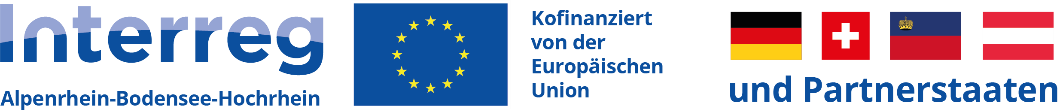 ProjektbeschreibungVersion 2.0 Stand 02.02.2023 Hinweis: Die von Ihnen hier angegebenen Informationen werden so auf unsere Interreg ABH Programmwebseite übernommen. Bitte versuchen Sie sich kurz und verständlich (für einen Leser ohne Vorkenntnis) auszudrücken. Danke.Projektwebsite (falls vorhanden, ggf. bitte nachreichen):	ProjektzielBitte beschreiben Sie das Ziel des Projektes allgemeinverständlich und idealerweise in höchstens drei Sätzen.ProjektbeschreibungBitte beschreiben Sie das Projekt allgemeinverständlich. Gehen Sie dabei auf die Ausgangslage und die geplanten Maßnahmen zur Erreichung des Projektzieles ein (ca. 1.000 Zeichen). 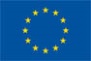 kofinanziert von der Europäischen Union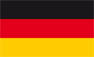 BundesrepublikDeutschland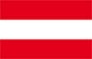 RepublikÖsterreich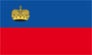 FürstentumLiechtenstein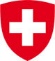 Schweizerische EidgenossenschaftConféderation suisseConfederazione svizzeraConfederaium Svizra